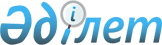 О районном бюджете Мендыкаринского района на 2013-2015 годыРешение маслихата Мендыкаринского района Костанайской области от 19 декабря 2012 года № 108. Зарегистрировано Департаментом юстиции Костанайской области 24 декабря 2012 года № 3943      Примечание РЦПИ.

      В тексте сохранена авторская орфография и пунктуация.

      В соответствии со статьей 75 Бюджетного Кодекса Республики Казахстан от 4 декабря 2008 года Мендыкаринский районный маслихат РЕШИЛ:



      1. Утвердить бюджет Мендыкаринского района на 2013-2015 годы согласно приложениям 1, 2 и 3 соответственно, в том числе на 2013 год в следующих объемах:



      1) доходы – 1838104,8 тысяч тенге, в том числе по:

      налоговым поступлениям – 446033,0 тысяч тенге;

      неналоговым поступлениям – 5941,0 тысяч тенге;

      поступления от продажи основного капитала – 1604,0 тысяч тенге;

      поступлениям трансфертов – 1384526,8 тысячи тенге;

      2) затраты – 1840770,6 тысяч тенге;

      3) чистое бюджетное кредитование – 26181,2 тысяч тенге, в том числе:

      бюджетные кредиты - 31125,2 тысяч тенге;

      погашение бюджетных кредитов – 4944,0 тысячи тенге;

      4) сальдо по операциям с финансовыми активами – 8500,0 тысяч тенге, в том числе:

      приобретение финансовых активов – 8500,0 тысяч тенге;

      5) дефицит (профицит) бюджета – -37347,0 тысячи тенге;

      6) финансирование дефицита (использование профицита) бюджета – 37347,0 тысячи тенге

.

      Сноска. Пункт 1 в редакции решения маслихата Мендыкаринского района Костанайской области от 12.12.2013 № 189 (вводится в действие с 01.01.2013).



      2. Установить нормативы распределения доходов путем зачисления 100 процентов индивидуального подоходного налога и социального налога в бюджет района.



      3. Учесть, что в районном бюджете на 2013 год предусмотрено поступления целевых текущих трансфертов из республиканского бюджета, в том числе:



      1) на проведение противоэпизоотических мероприятий в сумме 38337,0 тысяч тенге;



      2) на реализацию государственного образовательного заказа в дошкольных организациях образования в сумме 32868,0 тысяч тенге;



      3) на реализацию Государственной программы развития образования в Республике Казахстан на 2011–2020 годы, в том числе:

      на оснащение учебным оборудованием кабинетов физики, химии, биологии в сумме 12291,0 тысяч тенге;

      на обеспечение оборудованием, программным обеспечением детей-инвалидов, обучающихся на дому в сумме 1240,0 тысяч тенге;



      4) на ежемесячную выплату денежных средств опекунам (попечителям) на содержание ребенка-сироты (детей-сирот), и ребенка (детей), оставшегося без попечения родителей в сумме 10195,0 тысяч тенге;



      5) на увеличение размера доплаты за квалификационную категорию учителям школ и воспитателям дошкольных организаций образования в сумме 16505,0 тысяч тенге;



      6) на повышение оплаты труда учителям, прошедшим повышение квалификации по трехуровневой системе в сумме 8914,0 тысяч тенге.



      4. Учесть, что в районном бюджете на 2013 год предусмотрено поступление средств из республиканского бюджета, реализуемых по следующим направлениям:

      на реализацию мер по содействию экономическому развитию регионов в рамках Программы "Развитие регионов" в сумме 24150,0 тысяч тенге;

      на реализацию мероприятий в рамках Программы занятости 2020 в том числе:

      на частичное субсидирование заработной платы в сумме 4537,0 тысяч тенге;

      на обеспечение деятельности центров занятости населения в сумме 9078,0 тысяч тенге;

      на молодежную практику в сумме 3037,0 тысяч тенге;

      на переподготовку и повышение квалификации кадров в сумме 1405,0 тысяч тенге.



      4-1. Учесть, что в районном бюджете на 2013 год предусмотрен возврат целевых трансфертов, выделенных из республиканского бюджета в сумме 314,6 тысяч тенге и областного бюджета в сумме 0,2 тысячи тенге.

      Сноска. Решение дополнено пунктом 4-1 в соответствии с решением маслихата Мендыкаринского района Костанайской области от 19.02.2013 № 119 (вводится в действие с 01.01.2013).



      4-2. Учесть, что в районном бюджете на 2013 год учтены поступления средств из республиканского бюджета на увеличение штатной численности местных исполнительных органов в сумме 10837,0 тысяч тенге.

      Сноска. Решение дополнено пунктом 4-2 в соответствии с решением маслихата Мендыкаринского района Костанайской области от 10.07.2013 № 155 (вводится в действие с 1 января 2013 года).



      5. Учесть, что в районном бюджете на 2013 год предусмотрено поступление сумм целевых трансфертов на развитие сельских населенных пунктов в рамках Программы занятости 2020 в сумме 130095,0 тысяч тенге на проведение капитального ремонта Буденновской средней школы.



      6. Учесть, что в районном бюджете на 2013 год предусмотрено поступление сумм целевых трансфертов и кредитов на реализацию мер социальной поддержки специалистов в сумме 5524,6 тысяч тенге и 31125,2 тысяч тенге соответственно.

      Сноска. Пункт 6 в редакции решения маслихата Мендыкаринского района Костанайской области от 25.10.2013 № 181 (вводится в действие с 01.01.2013).



      7. Учесть, что в районном бюджете на 2013 год предусмотрена сумма возврата трансфертов в областной бюджет в сумме 2131,0 тысяч тенге, в связи с упразднением ревизионной комиссии района и созданием государственного учреждения "Ревизионная комиссия по Костанайской области".



      8. Учесть, что в районном бюджете на 2013 год предусмотрено поступление сумм целевых трансфертов на развитие коммунального хозяйства в сумме 34860,0 тысяч тенге, из которых 2634,0 тысяч тенге софинансирование из областного бюджета, согласно приложению 4.



      9. Утвердить резерв местного исполнительного органа Мендыкаринского района на 2013 год в сумме 4500,0 тысяч тенге.



      10. Утвердить перечень бюджетных программ сел и сельских округов на 2013 год, согласно приложению 5.



      11. Утвердить перечень бюджетных программ, не подлежит секвестру в процессе исполнения местного бюджета на 2013 год, согласно приложению 6.



      12. Настоящее решение вводится в действие с 1 января 2013 года.      Председатель сессии                        Н. Утеулина      Секретарь

      районного маслихата                        В. Леонов      СОГЛАСОВАНО:      Начальник государственного

      учреждения "Отдел финансов

      Мендыкаринского района"

      _____________ С. Хабалкина      Начальник государственного

      учреждения "Отдел экономики

      и бюджетного планирования

      Мендыкаринского района"

      _______________ Г. Айсенова

Приложение 1     

к решению маслихата    

от 19 декабря 2012 года № 108  

Районный бюджет Мендыкаринского

района на 2012 год      Сноска. Приложение 1 в редакции решения маслихата Мендыкаринского района Костанайской области от 12.12.2013 № 189(вводится в действие с 01.01.2013).

Приложение 2       

к решению маслихата    

от 19 декабря 2012 года № 108  

Районный бюджет Мендыкаринского района на 2014 год

Приложение 3       

к решению маслихата    

от 19 декабря 2012 года № 108  

Районный бюджет Мендыкаринского района на 2015 год

Приложение 4         

к решению маслихата     

от 19 декабря 2012 года № 108  

Перечень местных инвестиционных проектов,

финансируемых за счет целевых трансфертов

на развитие из республиканского и областного

бюджетов на 2013-2015 годы

Приложение 5        

к решению маслихата     

от 19 декабря 2012 года № 108  

Бюджетные программы каждого аульного

(сельского) округов Мендыкаринского

района на 2013 год      Сноска. Приложение 5 в редакции решения маслихата Мендыкаринского района Костанайской области от 12.12.2013 № 189(вводится в действие с 01.01.2013).

Приложение 6        

к решению маслихата     

от 19 декабря 2012 года № 108  

Перечень местных бюджетных программ, не

подлежащих секвестру в процессе исполнения

местного бюджета на 2013 год
					© 2012. РГП на ПХВ «Институт законодательства и правовой информации Республики Казахстан» Министерства юстиции Республики Казахстан
				КатегорияКатегорияКатегорияКатегорияКатегорияСумма,

тысяч

тенгеКлассКлассКлассКлассСумма,

тысяч

тенгеПодклассПодклассПодклассСумма,

тысяч

тенгеСпецификаСпецификаСумма,

тысяч

тенгеНаименованиеСумма,

тысяч

тенге1. Доходы1838104,8100000Налоговые поступления446033,0101200Индивидуальный подоходный налог224927,0103100Социальный налог143009,0104000Налоги на собственность60150,0104100Налоги на имущество13110,0104300Земельный налог3284,0104400Налог на транспортные средства34823,0104500Единый земельный налог8933,0105000Внутренние налоги на товары, работы и услуги14541,0105200Акцизы2222,0105300Поступления за использование природных и других ресурсов4635,0105400Сборы за ведение предпринимательской и профессиональной деятельности7626,0105500Налог на игорный бизнес58,0107000Прочие налоги55,0107100Прочие налоги55,0108000Обязательные платежи, взимаемые за совершение юридически значимых действий и (или) выдачу документов уполномоченными на то государственными органами или должностными лицами3351,0108100Государственная пошлина3351,0200000Неналоговые поступления5941,0201000Доходы от государственной собственности1419,0201100Поступление чистого дохода государственных предприятий23,0201500Доходы от аренды имущества, находящегося в государственной собственности1391,0201700Вознаграждение по кредитам, выданным из государственного бюджета5,0202000Поступления от реализации товаров (работ, услуг) государственными учреждениями, финансируемыми из государственного бюджета4,0202100Поступления от реализации товаров (работ,услуг) государственными учреждениями, финансируемыми из государственного бюджета4,0204000Штрафы, пени, санкции, взыскания, налагаемые государственными учреждениями, финансируемыми из государственного бюджета, а также содержащимися и финансируемыми из бюджета (сметы расходов) Национального банка Республики Казахстан1700,0204100Штрафы, пени, санкции, взыскания, налагаемые государственными учреждениями, финансируемыми из государственного бюджета, а также содержащимися и финансируемыми из бюджета (сметы расходов) Национального банка Республики Казахстан, за исключением поступлений от организаций нефтяного сектора1700,0206000Прочие неналоговые поступления2818,0206100Прочие неналоговые поступления2818,0300000Поступления от продажи основного капитала1604,0301100Продажа государственного имущества, закрепленного за государственными учреждениями17,0303000Продажа земли и нематериальных активов1587,0303100Продажа земли1508,0303200Продажа нематериальных активов79,0400000Поступления трансфертов1384526,8402000Трансферты из вышестоящих органов государственного управления1384526,8Функциональная группаФункциональная группаФункциональная группаФункциональная группаФункциональная группаСумма,

тысяч

тенгеФункциональная подгруппаФункциональная подгруппаФункциональная подгруппаФункциональная подгруппаСумма,

тысяч

тенгеАдминистратор бюджетных программАдминистратор бюджетных программАдминистратор бюджетных программСумма,

тысяч

тенгеПрограммаПрограммаСумма,

тысяч

тенгеНаименованиеСумма,

тысяч

тенгеII. Затраты1840770,601Государственные услуги общего характера191984,401Представительные, исполнительные и другие органы, выполняющие общие функции государственного управления169131,7112Аппарат маслихата района (города областного значения)11685,0001Услуги по обеспечению деятельности маслихата района (города областного значения)11622,0003Капитальные расходы государственного органа63,0122Аппарат акима района (города областного значения)51265,0001Услуги по обеспечению деятельности акима района (города областного значения)48944,0003Капитальные расходы государственного органа2220,0009Капитальные расходы подведомственных государственных учреждений и организаций101,0123Аппарат акима района в городе, города районного значения, поселка, села, сельского округа106181,7001Услуги по обеспечению деятельности акима района в городе, города районного значения, поселка, села, сельского округа104426,0022Капитальные расходы государственного органа1755,702Финансовая деятельность14251,7452Отдел финансов района (города областного значения)14251,7001Услуги по реализации государственной политики в области исполнения бюджета района (города областного значения) и управления коммунальной собственностью района (города областного значения)13983,0010Приватизация, управление коммунальным имуществом, постприватизационная деятельность и регулирование споров, связанных с этим58,0011Учет, хранение, оценка и реализация имущества, поступившего в коммунальную собственность147,2018Капитальные расходы государственного органа63,505Планирование и статистическая деятельность8601,0453Отдел экономики и бюджетного планирования района (города областного значения)8601,0001Услуги по реализации государственной политики в области формирования и развития экономической политики, системы государственного планирования и управления района (города областного значения)8482,0004Капитальные расходы государственного органа119,002Оборона1078,001Военные нужды1078,0122Аппарат акима района (города областного значения)1078,0005Мероприятия в рамках исполнения всеобщей воинской обязанности1078,004Образование1264770,501Дошкольное воспитание и обучение91754,0123Аппарат акима района в городе, города районного значения, поселка, села, сельского округа81037,0004Обеспечение деятельности организаций дошкольного воспитания и обучения58357,0041Реализация государственного образовательного заказа в дошкольных организациях образования22680,0464Отдел образования района (города областного значения)10717,0040Реализация государственного образовательного заказа в дошкольных организациях образования10717,002Начальное, основное среднее и общее среднее образование1129659,5123Аппарат акима района в городе, города районного значения, поселка, села, сельского округа3218,0005Организация бесплатного подвоза учащихся до школы и обратно в сельской местности3218,0464Отдел образования района (города областного значения)1126441,5003Общеобразовательное обучение1091051,5006Дополнительное образование для детей35390,009Прочие услуги в области образования43357,0464Отдел образования района (города областного значения)43357,0001Услуги по реализации государственной политики на местном уровне в области образования9359,0005Приобретение и доставка учебников, учебно-методических комплексов для государственных учреждений образования района (города областного значения)7061,0012Капитальные расходы государственного органа4033,0015Ежемесячная выплата денежных средств опекунам (попечителям) на содержание ребенка - сироты (детей-сирот), и ребенка (детей), оставшегося без попечения родителей9874,0020Обеспечение оборудованием, программным обеспечением детей-инвалидов, обучающихся на дому739,0067Капитальные расходы подведомственных государственных учреждений и организаций12291,006Социальная помощь и социальное обеспечение72999,002Социальная помощь55969,0451Отдел занятости и социальных программ района (города областного значения)55969,0002Программа занятости9859,0005Государственная адресная социальная помощь1427,0006Оказание жилищной помощи64,0007Социальная помощь отдельным категориям нуждающихся граждан по решениям местных представительных органов12236,0010Материальное обеспечение детей-инвалидов, воспитывающихся и обучающихся на дому346,0014Оказание социальной помощи нуждающимся гражданам на дому14539,0016Государственные пособия на детей до 18 лет16000,0017Обеспечение нуждающихся инвалидов обязательными гигиеническими средствами и предоставление услуг специалистами жестового языка, индивидуальными помощниками в соответствии с индивидуальной программой реабилитации инвалида1498,009Прочие услуги в области социальной помощи и социального обеспечения17030,0451Отдел занятости и социальных программ района (города областного значения)17030,0001Услуги по реализации государственной политики на местном уровне в области обеспечения занятости и реализации социальных программ для населения16800,0011Оплата услуг по зачислению, выплате и доставке пособий и других социальных выплат230,007Жилищно-коммунальное хозяйство58749,302Коммунальное хозяйство34860,0458Отдел жилищно-коммунального хозяйства, пассажирского транспорта и автомобильных дорог района (города областного значения)34860,0028Развитие коммунального хозяйства34860,003Благоустройство населенных пунктов23889,3123Аппарат акима района в городе, города районного значения, поселка, села, сельского округа23889,3008Освещение улиц населенных пунктов13177,5009Обеспечение санитарии населенных пунктов1313,1010Содержание мест захоронений и погребение безродных252,0011Благоустройство и озеленение населенных пунктов9146,708Культура, спорт, туризм и информационное пространство104768,001Деятельность в области культуры40401,0455Отдел культуры и развития языков района (города областного значения)40401,0003Поддержка культурно-досуговой работы40401,002Спорт3637,4465Отдел физической культуры и спорта района (города областного значения)3637,4005Развитие массового спорта и национальных видов спорта693,5006Проведение спортивных соревнований на районном (города областного значения) уровне567,0007Подготовка и участие членов сборных команд района (города областного значения) по различным видам спорта на областных спортивных соревнованиях2376,903Информационное пространство43871,0455Отдел культуры и развития языков района (города областного значения)41177,0006Функционирование районных (городских) библиотек36516,0007Развитие государственного языка и других языков народа Казахстана4661,0456Отдел внутренней политики района (города областного значения)2694,0002Услуги по проведению государственной информационной политики через газеты и журналы2240,0005Услуги по проведению государственной информационной политики через телерадиовещание454,009Прочие услуги по организации культуры, спорта, туризма и информационного пространства16858,6455Отдел культуры и развития языков района (города областного значения)7079,0001Услуги по реализации государственной политики на местном уровне в области развития языков и культуры6917,0010Капитальные расходы государственного органа54,0032Капитальные расходы подведомственных государственных учреждений и организаций108,0456Отдел внутренней политики района (города областного значения)5601,0001Услуги по реализации государственной политики на местном уровне в области информации, укрепления государственности и формирования социального оптимизма граждан4709,0003Реализация мероприятий в сфере молодежной политики892,0465Отдел физической культуры и спорта района (города областного значения)4178,6001Услуги по реализации государственной политики на местном уровне в сфере физической культуры и спорта4064,6004Капитальные расходы государственного органа114,010Сельское, водное, лесное, рыбное хозяйство особо охраняемые природные территории, охрана окружающей среды и животного мира, земельные отношения72846,001Сельское хозяйство28654,6453Отдел экономики и бюджетного планирования района (города областного значения)5524,6099Реализация мер по оказанию социальной поддержки специалистов5524,6462Отдел сельского хозяйства района (города областного значения)15966,0001Услуги по реализации государственной политики на местном уровне в сфере сельского хозяйства15912,0006Капитальные расходы государственного органа54,0473Отдел ветеринарии района (города областного значения)7164,0001Услуги по реализации государственной политики на местном уровне в сфере ветеринарии6982,0003Капитальные расходы государственного органа82,0007Организация отлова и уничтожения бродячих собак и кошек100,006Земельные отношения5638,0463Отдел земельных отношений района (города областного значения)5638,0001Услуги по реализации государственной политики в области регулирования земельных отношений на территории района (города областного значения)5638,009Прочие услуги в области сельского, водного, лесного, рыбного хозяйства, охраны окружающей среды и земельных отношений38553,4473Отдел ветеринарии района (города областного значения)38553,4011Проведение противоэпизоотических мероприятий38553,411Промышленность, архитектурная, градостроительная и строительная деятельность7263,002Архитектурная, градостроительная и строительная деятельность7263,0466Отдел архитектуры, градостроительства и строительства района (города областного значения)7263,0001Услуги по реализации государственной политики в области строительства, улучшения архитектурного облика городов, районов и населенных пунктов области и обеспечению рационального и эффективного градостроительного освоения территории района (города областного значения)7227,0015Капитальные расходы государственного органа36,012Транспорт и коммуникации12250,001Автомобильный транспорт12250,0458Отдел жилищно-коммунального хозяйства, пассажирского транспорта и автомобильных дорог района (города областного значения)12250,0023Обеспечение функционирования автомобильных дорог12250,013Прочие51609,803Поддержка предпринимательской деятельности и защита конкуренции6355,0469Отдел предпринимательства района (города областного значения)6355,0001Услуги по реализации государственной политики на местном уровне в области развития предпринимательства и промышленности5902,9003Поддержка предпринимательской деятельности300,0004Капитальные расходы государственного органа152,109Прочие45254,8123Аппарат акима района в городе, города районного значения, поселка, села, сельского округа23848,8040Реализация мер по содействию экономическому развитию регионов в рамках Программы "Развитие регионов"23848,8452Отдел финансов района (города областного значения)2328,0012Резерв местного исполнительного органа района (города областного значения)2328,0458Отдел жилищно-коммунального хозяйства, пассажирского транспорта и автомобильных дорог района (города областного значения)19078,0001Услуги по реализации государственной политики на местном уровне в области жилищно-коммунального хозяйства, пассажирского транспорта и автомобильных дорог19078,015Трансферты2445,801Трансферты2445,8452Отдел финансов района (города областного значения)2445,8006Возврат неиспользованных (недоиспользованных) целевых трансфертов314,8024Целевые текущие трансферты в вышестоящие бюджеты в связи с передачей функций государственных органов из нижестоящего уровня государственного управления в вышестоящий2131,0III. Чистое бюджетное кредитование26181,2Бюджетные кредиты31125,210Сельское, водное, лесное, рыбное хозяйство особо охраняемые природные территории, охрана окружающей среды и животного мира, земельные отношения31125,201Сельское хозяйство31125,2453Отдел экономики и бюджетного планирования района (города областного значения)31125,2006Бюджетные кредиты для реализации мер социальной поддержки специалистов31125,25Погашение бюджетных кредитов4944,001Погашение бюджетных кредитов4944,01Погашение бюджетных кредитов, выданных из государственного бюджета4944,013Погашение бюджетных кредитов, выданных из местного бюджета физическим лицам4944,0IV. Сальдо по операциям с финансовыми активами8500,0Приобретение финансовых активов8500,013Прочие8500,009Прочие8500,0452Отдел финансов района (города областного значения)8500,0014Формирование или увеличение уставного капитала юридических лиц8500,014Обслуживание долга6,801Обслуживание долга6,8452Отдел финансов района (города областного значения)6,8013Обслуживание долга местных исполнительных органов по выплате вознаграждений и иных платежей по займам из областного бюджета6,8V. Дефицит бюджета (-) / (профицит) (+)-37347,0VI. Финансирование дефицита бюджета (использование профицита)37347,07Поступления займов31125,201Внутренние государственные займы31125,202Договоры займа31125,203Займы, получаемые местным исполнительным органом района (города областного значения)31125,216Погашение займов4945,001Погашение займов4945,0452Отдел финансов района (города областного значения)4945,0008Погашение долга местного исполнительного органа перед вышестоящим бюджетом4944,0021Возврат неиспользованных бюджетных кредитов, выданных из местного бюджета1,08Используемые остатки бюджетных средств11166,801Остатки бюджетных средств11166,81Свободные остатки бюджетных средств11166,801Свободные остатки бюджетных средств11166,8КатегорияКатегорияКатегорияКатегорияКатегорияСумма,

тысяч

тенгеКлассКлассКлассКлассСумма,

тысяч

тенгеПодклассПодклассПодклассСумма,

тысяч

тенгеСпецификаСпецификаСумма,

тысяч

тенгеНаименованиеСумма,

тысяч

тенгеIДоходы1753549,0100000Налоговые поступления464750,0101100Корпоративный подоходный налог233808,0101200Индивидуальный подоходный налог233808,0103100Социальный налог158308,0104000Налоги на собственность56478,0104100Налоги на имущество10646,0104300Земельный налог3777,0104400Налог на транспортные средства31707,0104500Единый земельный налог10348,0105000Внутренние налоги на товары, работы

и услуги13649,0105200Акцизы2118,0105300Поступления за использование

природных и других ресурсов5165,0105400Сборы за ведение

предпринимательской и

профессиональной деятельности6325,0105500Налог на игорный бизнес41,0108000Обязательные платежи, взимаемые за

совершение юридически значимых

действий и (или) выдачу документов

уполномоченными на то

государственными органами или

должностными лицами2507,0108100Государственная пошлина2507,0200000Неналоговые поступления7239,0201000Доходы от государственной

собственности1811,0201500Доходы от аренды имущества,

находящегося в государственной

собственности1809,0201700Вознаграждение по кредитам,

выданным из государственного

бюджета2,0202000Поступления от реализации товаров

(работ, услуг) государственными

учреждениями,финансируемыми из

государственного бюджета18,0202100Поступления от реализации товаров

(работ,услуг) государственными

учреждениями,финансируемыми из

государственного бюджета18,0204000Штрафы, пени, санкции, взыскания,

налагаемые государственными

учреждениями, финансируемыми из

государственного бюджета, а также

содержащимися и финансируемыми из

бюджета (сметы расходов)

Национального банка Республики

Казахстан343,0204100Штрафы, пени, санкции, взыскания,

налагаемые государственными

учреждениями, финансируемыми из

государственного бюджета, а также

содержащимися и финансируемыми из

бюджета (сметы расходов)

Национального банка Республики

Казахстан, за исключением

поступлений от организаций

нефтяного сектора343,0206000Прочие неналоговые поступления5067,0206100Прочие неналоговые поступления5067,0300000Поступления от продажи основного

капитала850,0303000Продажа земли и нематериальных

активов850,0303100Продажа земли800,0303200Продажа нематериальных активов50,0400000Поступления трансфертов1280710,0402000Трансферты из вышестоящих органов

государственного управления1280710,0402200Трансферты из областного бюджета1280710,0Функциональная группаФункциональная группаФункциональная группаФункциональная группаФункциональная группаСумма,

тысяч

тенгеФункциональная подгруппаФункциональная подгруппаФункциональная подгруппаФункциональная подгруппаСумма,

тысяч

тенгеАдминистратор бюджетных программАдминистратор бюджетных программАдминистратор бюджетных программСумма,

тысяч

тенгеПрограммаПрограммаСумма,

тысяч

тенгеНаименованиеСумма,

тысяч

тенгеIIЗатраты1742003,001Государственные услуги общего

характера183299,001Представительные, исполнительные

и другие органы, выполняющие

общие функции государственного

управления155570,0112Аппарат маслихата района (города

областного значения)11789,0001Услуги по обеспечению

деятельности маслихата района

(города областного значения)11789,0122Аппарат акима района (города

областного значения)47702,0001Услуги по обеспечению

деятельности акима района (города

областного значения)47702,0123Аппарат акима района в городе,

города районного значения,

поселка, аула (села), аульного

(сельского) округа96079,0001Услуги по обеспечению

деятельности акима района в

городе, города районного

значения, поселка, аула (села),

аульного (сельского) округа96079,002Финансовая деятельность17797,0452Отдел финансов района (города

областного значения)17797,0001Услуги по реализации

государственной политики в

области исполнения бюджета района

(города областного значения) и

управления коммунальной

собственностью района (города

областного значения)14961,0003Проведение оценки имущества в

целях налогообложения1391,0010Приватизация, управление

коммунальным имуществом,

постприватизационная деятельность

и регулирование споров, связанных

с этим321,0011Учет, хранение, оценка и

реализация имущества,

поступившего в коммунальную

собственность1124,005Планирование и статистическая

деятельность9932,0453Отдел экономики и бюджетного

планирования района (города

областного значения)9932,0001Услуги по реализации

государственной политики в

области формирования и развития

экономической политики, системы

государственного планирования и

управления района (города

областного значения)9932,002Оборона1262,001Военные нужды1262,0122Аппарат акима района (города

областного значения)1262,0005Мероприятия в рамках исполнения

всеобщей воинской обязанности1262,004Образование1207003,001Дошкольное воспитание и обучение76525,0123Аппарат акима района в городе,

города районного значения,

поселка, аула (села), аульного

(сельского) округа76525,0004Обеспечение деятельности

организаций дошкольного

воспитания и обучения76525,002Начальное, основное среднее и

общее среднее образование1108461,0123Аппарат акима района в городе,

города районного значения,

поселка, аула (села), аульного

(сельского) округа3225,0005Организация бесплатного подвоза

учащихся до школы и обратно в

аульной (сельской) местности3225,0464Отдел образования района (города

областного значения)1105236,0003Общеобразовательное обучение1068118,0006Дополнительное образование для

детей37118,009Прочие услуги в области

образования22017,0464Отдел образования района (города

областного значения)22017,0001Услуги по реализации

государственной политики на

местном уровне в области

образования8987,0005Приобретение и доставка

учебников, учебно-методических

комплексов для государственных

учреждений образования района

(города областного значения)7901,0067Капитальные расходы

подведомственных государственных

учреждений и организаций5129,006Социальная помощь и социальное

обеспечение78117,002Социальная помощь61100,0451Отдел занятости и социальных

программ района (города

областного значения)61100,0002Программа занятости10897,0005Государственная адресная

социальная помощь2461,0006Оказание жилищной помощи68,0007Социальная помощь отдельным

категориям нуждающихся граждан по

решениям местных представительных

органов12418,0010Материальное обеспечение

детей-инвалидов, воспитывающихся

и обучающихся на дому612,0014Оказание социальной помощи

нуждающимся гражданам на дому14635,0016Государственные пособия на детей

до 18 лет18190,0017Обеспечение нуждающихся инвалидов

обязательными гигиеническими

средствами и предоставление услуг

специалистами жестового языка,

индивидуальными помощниками в

соответствии с индивидуальной

программой реабилитации инвалида1819,009Прочие услуги в области

социальной помощи и социального

обеспечения17017,0451Отдел занятости и социальных

программ района (города

областного значения)17017,0001Услуги по реализации

государственной политики на

местном уровне в области

обеспечения занятости и

реализации социальных программ

для населения16771,0011Оплата услуг по зачислению,

выплате и доставке пособий и

других социальных выплат246,007Жилищно-коммунальное хозяйство99882,001Жилищное хозяйство75800,0466Отдел архитектуры,

градостроительства и

строительства района (города

областного значения)47200,0003Проектирование, строительство и

(или) приобретение жилья

государственного коммунального

жилищного фонда47200,0004Проектирование, развитие,

обустройство и (или) приобретение

инженерно-коммуникационной

инфраструктуры28600,003Благоустройство населенных

пунктов24082,0123Аппарат акима района в городе,

города районного значения,

поселка, аула (села), аульного

(сельского) округа24082,0008Освещение улиц населенных пунктов12434,0009Обеспечение санитарии населенных

пунктов1612,0010Содержание мест захоронений и

погребение безродных245,0011Благоустройство и озеленение

населенных пунктов9791,008Культура, спорт, туризм и

информационное пространство106542,001Деятельность в области культуры41024,0455Отдел культуры и развития языков

района (города областного

значения)41024,0003Поддержка культурно-досуговой

работы41024,002Спорт3928,0465Отдел физической культуры и

спорта района (города областного

значения)3928,0005Развитие массового спорта и

национальных видов спорта744,0006Проведение спортивных

соревнований на районном (города

областного значения) уровне607,0007Подготовка и участие членов

сборных команд района (города

областного значения) по различным

видам спорта на областных

спортивных соревнованиях2577,003Информационное пространство44108,0455Отдел культуры и развития языков

района (города областного

значения)41070,0006Функционирование районных

(городских) библиотек36585,0007Развитие государственного языка и

других языков народа Казахстана4485,0456Отдел внутренней политики района

(города областного значения)3038,0002Услуги по проведению

государственной информационной

политики через газеты и журналы2397,0005Услуги по проведению

государственной информационной

политики через телерадиовещание641,009Прочие услуги по организации

культуры, спорта, туризма и

информационного пространства17482,0455Отдел культуры и развития языков

района (города областного

значения)7441,0001Услуги по реализации

государственной политики на

местном уровне в области развития

языков и культуры7441,0456Отдел внутренней политики района

(города областного значения)5776,0001Услуги по реализации

государственной политики на

местном уровне в области

информации, укрепления

государственности и формирования

социального оптимизма граждан5052,0003Реализация мероприятий в сфере

молодежной политики724,0465Отдел физической культуры и

спорта района (города областного

значения)4265,0001Услуги по реализации

государственной политики на

местном уровне в сфере физической

культуры и спорта4265,010Сельское, водное, лесное, рыбное

хозяйство особо охраняемые

природные территории, охрана

окружающей среды и животного

мира, земельные отношения27808,001Сельское хозяйство22232,0462Отдел сельского хозяйства района

(города областного значения)14975,0001Услуги по реализации

государственной политики на

местном уровне в сфере сельского

хозяйства14975,0473Отдел ветеринарии района (города

областного значения)7257,0001Услуги по реализации

государственной политики на

местном уровне в сфере

ветеринарии7150,0007Организация отлова и уничтожения

бродячих собак и кошек107,006Земельные отношения5576,0463Отдел земельных отношений района

(города областного значения)5576,0001Услуги по реализации

государственной политики в

области регулирования земельных

отношений на территории района

(города областного значения)5576,011Промышленность, архитектурная,

градостроительная и строительная

деятельность7258,002Архитектурная, градостроительная

и строительная деятельность7258,0466Отдел архитектуры,

градостроительства и

строительства района (города

областного значения)7258,0001Услуги по реализации

государственной политики в

области строительства, улучшения

архитектурного облика городов,

районов и населенных пунктов

области и обеспечению

рационального и эффективного

градостроительного освоения

территории района (города

областного значения)7170,012Транспорт и коммуникации12840,001Автомобильный транспорт12840,0458Отдел жилищно-коммунального

хозяйства, пассажирского

транспорта и автомобильных дорог

района (города областного

значения)12840,0023Обеспечение функционирования

автомобильных дорог12840,013Прочие17992,003Поддержка предпринимательской

деятельности и защита конкуренции6465,0469Отдел предпринимательства района

(города областного значения)6465,0001Услуги по реализации

государственной политики на

местном уровне в области развития

предпринимательства и

промышленности6465,009Прочие11527,0452Отдел финансов района (города

областного значения)4700,0012Резерв местного исполнительного

органа района (города областного

значения)4700,0458Отдел жилищно-коммунального

хозяйства, пассажирского

транспорта и автомобильных дорог

района (города областного

значения)6827,0001Услуги по реализации

государственной политики на

местном уровне в области

жилищно-коммунального хозяйства,

пассажирского транспорта и

автомобильных дорог6827,0III. Чистое бюджетное

кредитование-4992,05Погашение бюджетных кредитов4992,001Погашение бюджетных кредитов4992,0113Погашение бюджетных кредитов,

выданных из местного бюджета

физическим лицам4992,0IV. Сальдо по операциям с

финансовыми активами11546,0Приобретение финансовых активов11546,013Прочие11546,009Прочие11546,0458Отдел жилищно-коммунального

хозяйства, пассажирского

транспорта и автомобильных дорог

района (города областного

значения)11546,0065Формирование или увеличение

уставного капитала юридических

лиц11546,0V. Дефицит бюджета (-) / профицит

(+)4992,0VI. Финансирование дефицита

бюджета (использование профицита)-4992,016Погашение займов4992,001Погашение займов4992,0452Отдел финансов района (города

областного значения)4992,0008Погашение долга местного

исполнительного органа перед

вышестоящим бюджетом4992,0КатегорияКатегорияКатегорияКатегорияКатегорияСумма,

тысяч

тенгеКлассКлассКлассКлассСумма,

тысяч

тенгеПодклассПодклассПодклассСумма,

тысяч

тенгеСпецификаСпецификаСумма,

тысяч

тенгеНаименованиеСумма,

тысяч

тенгеДоходы1742402,0100000Налоговые поступления471416,0101100Корпоративный подоходный налог238143,0101200Индивидуальный подоходный налог238143,0103100Социальный налог163949,0104000Налоги на собственность53168,0104100Налоги на имущество10646,0104300Земельный налог3777,0104400Налог на транспортные средства28397,0104500Единый земельный налог10348,0105000Внутренние налоги на товары, работы

и услуги13649,0105200Акцизы2118,0105300Поступления за использование

природных и других ресурсов5165,0105400Сборы за ведение

предпринимательской и

профессиональной деятельности6325,0105500Налог на игорный бизнес41,0108000Обязательные платежи, взимаемые за

совершение юридически значимых

действий и (или) выдачу документов

уполномоченными на то

государственными органами или

должностными лицами2507,0108100Государственная пошлина2507,0200000Неналоговые поступления7239,0201000Доходы от государственной

собственности1811,0201500Доходы от аренды имущества,

находящегося в государственной

собственности1809,0201700Вознаграждение по кредитам,

выданным из государственного

бюджета2,0202000Поступления от реализации товаров

(работ, услуг) государственными

учреждениями,финансируемыми из

государственного бюджета18,0202100Поступления от реализации товаров

(работ,услуг) государственными

учреждениями,финансируемыми из

государственного бюджета18,0204000Штрафы, пени, санкции, взыскания,

налагаемые государственными

учреждениями, финансируемыми из

государственного бюджета, а также

содержащимися и финансируемыми из

бюджета (сметы расходов)

Национального банка Республики

Казахстан343,0204100Штрафы, пени, санкции, взыскания,

налагаемые государственными

учреждениями, финансируемыми из

государственного бюджета, а также

содержащимися и финансируемыми из

бюджета (сметы расходов)

Национального банка Республики

Казахстан, за исключением

поступлений от организаций

нефтяного сектора343,0206000Прочие неналоговые поступления5067,0206100Прочие неналоговые поступления5067,0300000Поступления от продажи основного

капитала12004,0303000Продажа земли и нематериальных

активов12004,0303100Продажа земли11944,0303200Продажа нематериальных активов60,0400000Поступления трансфертов1251743,0402000Трансферты из вышестоящих органов

государственного управления1251743,0402200Трансферты из областного бюджета1251743,0Функциональная группаФункциональная группаФункциональная группаФункциональная группаФункциональная группаСумма,

тысяч

тенгеФункциональная подгруппаФункциональная подгруппаФункциональная подгруппаФункциональная подгруппаСумма,

тысяч

тенгеАдминистратор бюджетных программАдминистратор бюджетных программАдминистратор бюджетных программСумма,

тысяч

тенгеПрограммаПрограммаСумма,

тысяч

тенгеНаименованиеСумма,

тысяч

тенгеIIЗатраты1742402,001Государственные услуги общего

характера186139,001Представительные, исполнительные

и другие органы, выполняющие

общие функции государственного

управления157703,0112Аппарат маслихата района (города

областного значения)11901,0001Услуги по обеспечению

деятельности маслихата района

(города областного значения)11901,0122Аппарат акима района (города

областного значения)48794,0001Услуги по обеспечению

деятельности акима района (города

областного значения)48794,0123Аппарат акима района в городе,

города районного значения,

поселка, аула (села), аульного

(сельского) округа97008,0001Услуги по обеспечению

деятельности акима района в

городе, города районного

значения, поселка, аула (села),

аульного (сельского) округа97008,002Финансовая деятельность18351,0452Отдел финансов района (города

областного значения)18351,0001Услуги по реализации

государственной политики в

области исполнения бюджета района

(города областного значения) и

управления коммунальной

собственностью района (города

областного значения)15318,0003Проведение оценки имущества в

целях налогообложения1488,0010Приватизация, управление

коммунальным имуществом,

постприватизационная деятельность

и регулирование споров, связанных

с этим343,0011Учет, хранение, оценка и

реализация имущества,

поступившего в коммунальную

собственность1202,005Планирование и статистическая

деятельность10085,0453Отдел экономики и бюджетного

планирования района (города

областного значения)10085,0001Услуги по реализации

государственной политики в

области формирования и развития

экономической политики, системы

государственного планирования и

управления района (города

областного значения)10085,002Оборона1350,001Военные нужды1350,0122Аппарат акима района (города

областного значения)1350,0005Мероприятия в рамках исполнения

всеобщей воинской обязанности1350,004Образование1224604,001Дошкольное воспитание и обучение88197,0123Аппарат акима района в городе,

города районного значения,

поселка, аула (села), аульного

(сельского) округа88197,0004Поддержка организаций дошкольного

воспитания и обучения88197,002Начальное, основное среднее и

общее среднее образование1113447,0123Аппарат акима района в городе,

города районного значения,

поселка, аула (села), аульного

(сельского) округа3451,0005Организация бесплатного подвоза

учащихся до школы и обратно в

аульной (сельской) местности3451,0464Отдел образования района (города

областного значения)1109996,0003Общеобразовательное обучение1071030,0006Дополнительное образование для

детей38966,009Прочие услуги в области

образования22960,0464Отдел образования района (города

областного значения)22960,0001Услуги по реализации

государственной политики на

местном уровне в области

образования9018,0005Приобретение и доставка

учебников, учебно-методических

комплексов для государственных

учреждений образования района

(города областного значения)8454,0067Капитальные расходы

подведомственных государственных

учреждений и организаций5488,006Социальная помощь и социальное

обеспечение81572,002Социальная помощь64382,0451Отдел занятости и социальных

программ района (города

областного значения)64382,0002Программа занятости11659,0005Государственная адресная

социальная помощь2633,0006Оказание жилищной помощи73,0007Социальная помощь отдельным

категориям нуждающихся граждан по

решениям местных представительных

органов13288,0010Материальное обеспечение

детей-инвалидов, воспитывающихся

и обучающихся на дому655,0014Оказание социальной помощи

нуждающимся гражданам на дому14665,0016Государственные пособия на детей

до 18 лет19463,0017Обеспечение нуждающихся инвалидов

обязательными гигиеническими

средствами и предоставление услуг

специалистами жестового языка,

индивидуальными помощниками в

соответствии с индивидуальной

программой реабилитации инвалида1946,009Прочие услуги в области

социальной помощи и социального

обеспечения17190,0451Отдел занятости и социальных

программ района (города

областного значения)17190,0001Услуги по реализации

государственной политики на

местном уровне в области

обеспечения занятости и

реализации социальных программ

для населения16927,0011Оплата услуг по зачислению,

выплате и доставке пособий и

других социальных выплат263,007Жилищно-коммунальное хозяйство70883,001Жилищное хозяйство45828,0466Отдел архитектуры,

градостроительства и

строительства района (города

областного значения)45828,0003Проектирование, строительство и

(или) приобретение жилья

коммунального жилищного фонда40828,0004Проектирование, развитие,

обустройство и (или) приобретение

инженерно-коммуникационной

инфраструктуры5000,003Благоустройство населенных

пунктов25055,0123Аппарат акима района в городе,

города районного значения,

поселка, аула (села), аульного (сельского) округа25055,0008Освещение улиц населенных пунктов12592,0009Обеспечение санитарии населенных

пунктов1725,0010Содержание мест захоронений и

погребение безродных262,0011Благоустройство и озеленение

населенных пунктов10476,008Культура, спорт, туризм и

информационное пространство109560,001Деятельность в области культуры41900,0455Отдел культуры и развития языков

района (города областного

значения)41900,0003Поддержка культурно-досуговой

работы41900,002Спорт4202,0465Отдел физической культуры и

спорта района (города областного

значения)4202,0005Развитие массового спорта и

национальных видов спорта796,0006Проведение спортивных

соревнований на районном (города

областного значения) уровне649,0007Подготовка и участие членов

сборных команд района (города

областного значения) по различным

видам спорта на областных

спортивных соревнованиях2757,003Информационное пространство45641,0455Отдел культуры и развития языков

района (города областного

значения)42390,0006Функционирование районных

(городских) библиотек37851,0007Развитие государственного языка и

других языков народа Казахстана4539,0456Отдел внутренней политики района

(города областного значения)3251,0002Услуги по проведению

государственной информационной

политики через газеты и журналы2565,0005Услуги по проведению

государственной информационной

политики через телерадиовещание686,009Прочие услуги по организации

культуры, спорта, туризма и

информационного пространства17817,0455Отдел культуры и развития языков

района (города областного

значения)7595,0001Услуги по реализации

государственной политики на

местном уровне в области развития

языков и культуры7595,0456Отдел внутренней политики района

(города областного значения)5914,0001Услуги по реализации

государственной политики на

местном уровне в области

информации, укрепления

государственности и формирования

социального оптимизма граждан5139,0003Реализация мероприятий в сфере

молодежной политики775,0465Отдел физической культуры и

спорта района (города областного

значения)4308,0001Услуги по реализации

государственной политики на

местном уровне в сфере физической

культуры и спорта4308,010Сельское, водное, лесное, рыбное

хозяйство особо охраняемые

природные территории, охрана

окружающей среды и животного

мира, земельные отношения28112,001Сельское хозяйство22463,0462Отдел сельского хозяйства района

(города областного значения)15202,0001Услуги по реализации

государственной политики на

местном уровне в сфере сельского

хозяйства15202,0473Отдел ветеринарии района (города

областного значения)7261,0001Услуги по реализации

государственной политики на

местном уровне в сфере

ветеринарии7147,0007Организация отлова и уничтожения

бродячих собак и кошек114,006Земельные отношения5649,0463Отдел земельных отношений района

(города областного значения)5649,0001Услуги по реализации

государственной политики в

области регулирования земельных

отношений на территории района

(города областного значения)5649,011Промышленность, архитектурная,

градостроительная и строительная

деятельность7351,002Архитектурная, градостроительная

и строительная деятельность7351,0466Отдел архитектуры,

градостроительства и

строительства района (города

областного значения)7351,0001Услуги по реализации

государственной политики в

области строительства, улучшения

архитектурного облика городов,

районов и населенных пунктов

области и обеспечению

рационального и эффективного

градостроительного освоения

территории района (города

областного значения)7351,012Транспорт и коммуникации14500,001Автомобильный транспорт14500,0458Отдел жилищно-коммунального

хозяйства, пассажирского

транспорта и автомобильных дорог

района (города областного

значения)14500,0023Обеспечение функционирования

автомобильных дорог14500,013Прочие18331,003Поддержка предпринимательской

деятельности и защита конкуренции6488,0469Отдел предпринимательства района

(города областного значения)6488,0001Услуги по реализации

государственной политики на

местном уровне в области развития

предпринимательства и

промышленности6488,009Прочие11843,0452Отдел финансов района (города

областного значения)4900,0012Резерв местного исполнительного

органа района (города областного

значения)4900,0458Отдел жилищно-коммунального

хозяйства, пассажирского

транспорта и автомобильных дорог

района (города областного

значения)6943,0001Услуги по реализации

государственной политики на

местном уровне в области

жилищно-коммунального хозяйства,

пассажирского транспорта и

автомобильных дорог6943,0III. Чистое бюджетное

кредитование-4992,05Погашение бюджетных кредитов4992,001Погашение бюджетных кредитов4992,0113Погашение бюджетных кредитов,

выданных из местного бюджета

физическим лицам4992,0V. Дефицит бюджета (-) / профицит

(+)4992,0VI. Финансирование дефицита

бюджета (использование профицита)-4992,016Погашение займов4992,001Погашение займов4992,0452Отдел финансов района (города

областного значения)4992,0008Погашение долга местного

исполнительного органа перед

вышестоящим бюджетом4992,0Функциональная группаФункциональная группаФункциональная группаФункциональная группаФункциональная группа2013

год2014

год2015

годФункциональная подгруппаФункциональная подгруппаФункциональная подгруппаФункциональная подгруппа2013

год2014

год2015

годАдминистратор бюджетных программАдминистратор бюджетных программАдминистратор бюджетных программ2013

год2014

год2015

годПрограммаПрограмма2013

год2014

год2015

годНаименование2013

год2014

год2015

годВсего34860,087346,045828,0Жилищно-коммунальное

хозяйство75800,045828,001Жилищное хозяйство75800,045828,0466Отдел архитектуры,

градостроительства и

строительства района (города

областного значения)47200,040828,0003Проектирование, строительство

и (или) приобретение жилья

коммунального жилищного фонда47200,040828,0в том числеСтроительство 18-ти

квартирного жилого дома по

ул. Летунова 44/1

в селе Боровское47200,036328,0Строительство 18-ти

квартирного жилого дома по

ул. Летунова в селе Боровское4500,0004Проектирование, развитие,

обустройство и (или)

приобретение

инженерно-коммуникационной

инфраструктуры28600,05000,0В том числеСтроительство инженерных

коммуникаций к 18-ти

квартирному жилому дому по

ул. Летунова 44/1 в селе

Боровское28600,05000,002Коммунальное хозяйство34860,0458Отдел жилищно-коммунального

хозяйства, пассажирского

транспорта и автомобильных

дорог района (города

областного значения)34860,0028Развитие коммунального

хозяйства34860,0в том числеСтроительство новой

теплотрассы по ул. Летунова

селе Боровское34860,013Прочие0,011546,00,009Прочие0,011546,00,0458Отдел жилищно-коммунального

хозяйства, пассажирского

транспорта и автомобильных

дорог района (города

областного значения)0,011546,00,0065Формирование или увеличение

уставного капитала

юридических лиц0,011546,00,0в том числеГосударственное коммунальное

предприятие "Таза–Булак"

акимата Мендыкаринского

района11546,0Функциональная группаФункциональная группаФункциональная группаФункциональная группаФункциональная группаСумма,

тысяч

тенгеФункциональная подгруппаФункциональная подгруппаФункциональная подгруппаФункциональная подгруппаСумма,

тысяч

тенгеАдминистратор бюджетных программАдминистратор бюджетных программАдминистратор бюджетных программСумма,

тысяч

тенгеПрограммаПрограммаСумма,

тысяч

тенгеНаименованиеСумма,

тысяч

тенгеIIЗатраты238174,801Государственные услуги общего характера238174,801Представительные, исполнительные и другие органы, выполняющие общие функции государственного управления238174,8123Аппарат акима района в городе, города районного значения, поселка, села, сельского округа238174,8001Услуги по обеспечению деятельности акима района в городе, города районного значения, поселка, села, сельского округа104426,0022Капитальные расходы государственного органа1755,70402005Организация бесплатного подвоза учащихся до школы и обратно в сельской местности3218,00703008Освещение улиц населенных пунктов13177,50703009Обеспечение санитарии населенных пунктов1313,10703010Содержание мест захоронений и погребение безродных252,00703011Благоустройство и озеленение населенных пунктов9146,70401004Обеспечение деятельности организаций дошкольного воспитания и обучения58357,01309040Реализация мер по содействию экономическому развитию регионов в рамках Программы "Развитие регионов"23848,80401041Реализация государственного образовательного заказа в дошкольных организациях образования22680,0Алешинский сельский округ9910,80101123001Услуги по обеспечению деятельности акима района в городе, города районного значения, поселка, села, сельского округа7132,00703008Освещение улиц населенных пунктов130,00703009Обеспечение санитарии населенных пунктов50,00703011Благоустройство и озеленение населенных пунктов50,00101022Капитальные расходы государственного органа99,01309040Реализация мер по содействию экономическому развитию регионов в рамках Программы "Развитие регионов"2449,8Борковский сельский округ6686,00101123001Услуги по обеспечению деятельности акима района в городе, города районного значения, поселка, села, сельского округа6352,00703008Освещение улиц населенных пунктов140,00703009Обеспечение санитарии населенных пунктов50,00703011Благоустройство и озеленение населенных пунктов44,00101022Капитальные расходы государственного органа100,0Буденовский сельский округ7553,00101123001Услуги по обеспечению деятельности акима района в городе, города районного значения, поселка, села, сельского округа7169,00703008Освещение улиц населенных пунктов130,00703009Обеспечение санитарии населенных пунктов50,00703011Благоустройство и озеленение населенных пунктов50,00101022Капитальные расходы государственного органа154,0Введенский сельский округ8792,00101123001Услуги по обеспечению деятельности акима района в городе, города районного значения, поселка, села, сельского округа7291,00402005Организация бесплатного подвоза учащихся до школы и обратно в сельской местности1007,00703008Освещение улиц населенных пунктов200,00703009Обеспечение санитарии населенных пунктов50,00703011Благоустройство и озеленение населенных пунктов50,00101022Капитальные расходы государственного органа194,0Каменск–Уральский сельский округ7229,00101123001Услуги по обеспечению деятельности акима района в городе, города районного значения, поселка, села, сельского округа6434,00402005Организация бесплатного подвоза учащихся до школы и обратно в сельской местности426,00703009Обеспечение санитарии населенных пунктов50,00703011Благоустройство и озеленение населенных пунктов166,00101022Капитальные расходы государственного органа153,0Краснопресненский сельский округ8166,00101123001Услуги по обеспечению деятельности акима района в городе, города районного значения, поселка, села, сельского округа6713,00402005Организация бесплатного подвоза учащихся до школы и обратно в сельской местности1030,00703008Освещение улиц населенных пунктов170,00703009Обеспечение санитарии населенных пунктов50,00703011Благоустройство и озеленение населенных пунктов50,00101022Капитальные расходы государственного органа153,0Каракогинский сельский округ7502,00101123001Услуги по обеспечению деятельности акима района в городе, города районного значения, поселка, села, сельского округа6817,00402005Организация бесплатного подвоза учащихся до школы и обратно в сельской местности391,00703008Освещение улиц населенных пунктов95,00703009Обеспечение санитарии населенных пунктов50,00703011Благоустройство и озеленение населенных пунктов50,00101022Капитальные расходы государственного органа99,0Ломоносовский сельский округ10826,00101123001Услуги по обеспечению деятельности акима района в городе, города районного значения, поселка, села, сельского округа8782,00703008Освещение улиц населенных пунктов85,00703009Обеспечение санитарии населенных пунктов50,00703011Благоустройство и озеленение населенных пунктов50,00101022Капитальные расходы государственного органа153,01309040Реализация мер по содействию экономическому развитию регионов в рамках Программы "Развитие регионов"1706,0Михайловский сельский округ17397,00101123001Услуги по обеспечению деятельности акима района в городе, города районного значения, поселка, села, сельского округа8908,00401004Обеспечение деятельности организаций дошкольного воспитания и обучения7615,00703008Освещение улиц населенных пунктов750,00101022Капитальные расходы государственного органа124,0Первомайский сельский округ11433,00101123001Услуги по обеспечению деятельности акима района в городе, города районного значения, поселка, села, сельского округа9320,00402005Организация бесплатного подвоза учащихся до школы и обратно в сельской местности364,00703008Освещение улиц населенных пунктов1500,00703009Обеспечение санитарии населенных пунктов50,00703011Благоустройство и озеленение населенных пунктов100,00101022Капитальные расходы государственного органа99,0Сосновский сельский округ19424,00101123001Услуги по обеспечению деятельности акима района в городе, города районного значения, поселка, села, сельского округа7515,00401004Обеспечение деятельности организаций дошкольного воспитания и обучения198,00703008Освещение улиц населенных пунктов446,50703009Обеспечение санитарии населенных пунктов25,10703011Благоустройство и озеленение населенных пунктов86,70101022Капитальные расходы государственного органа152,70401041Реализация государственного образовательного заказа в дошкольных организациях образования11000,0Тенизовский сельский округ7299,00101123001Услуги по обеспечению деятельности акима района в городе, города районного значения, поселка, села, сельского округа6796,00703008Освещение улиц населенных пунктов250,00703009Обеспечение санитарии населенных пунктов50,00703011Благоустройство и озеленение населенных пунктов50,00101022Капитальные расходы государственного органа153,0Село Боровское115957,00101123001Услуги по обеспечению деятельности акима района в городе, города районного значения, поселка, села, сельского округа15197,00703008Освещение улиц населенных пунктов9281,00703009Обеспечение санитарии населенных пунктов788,00703010Содержание мест захоронений и погребение безродных252,00703011Благоустройство и озеленение населенных пунктов8400,00101022Капитальные расходы государственного органа122,00401004Обеспечение деятельности организаций дошкольного воспитания и обучения50544,01309040Реализация мер по содействию экономическому развитию регионов в рамках Программы "Развитие регионов"19693,00401041Реализация государственного образовательного заказа в дошкольных организациях образования11680,0НаименованиеОбразованиеОбщеобразовательное обучение